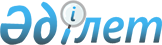 "Бірыңғай жинақтаушы зейнетақы қоры есептілігінің тізбесін, нысандарын, мерзімдерін және оларды табыс ету қағидаларын бекіту туралы" Қазақстан Республикасы Ұлттық Банкі Басқармасының 2017 жылғы 28 тамыздағы № 167 қаулысына өзгерістер мен толықтырулар енгізу туралыҚазақстан Республикасы Ұлттық Банкі Басқармасының 2023 жылғы 25 желтоқсандағы № 97 қаулысы. Қазақстан Республикасының Әділет министрлігінде 2023 жылғы 29 желтоқсанда № 33847 болып тіркелді
      ЗҚАИ-ның ескертпесі!
      Осы қаулы 01.01.2024 ж. бастап қолданысқа енгізіледі.
      Қазақстан Республикасы Ұлттық Банкінің Басқармасы ҚАУЛЫ ЕТЕДІ:
      1. "Бірыңғай жинақтаушы зейнетақы қоры есептілігінің тізбесін, нысандарын, мерзімдерін және оларды табыс ету қағидаларын бекіту туралы" Қазақстан Республикасы Ұлттық Банкі Басқармасының 2017 жылғы 28 тамыздағы № 167 қаулысына (Нормативтік құқықтық актілерді мемлекеттік тіркеу тізілімінде № 15863 болып тіркелген) мынадай өзгерістер мен толықтырулар енгізілсін:
      1-тармақта:
      5) және 6) тармақшалар мынадай редакцияда жазылсын:
      "5) осы қаулыға 5-қосымшаға сәйкес салымшылардың (алушылардың) зейнетақы жинақтарының көлемі және жеке зейнетақы шоттарының (қосалқы шоттарының) саны туралы есептің нысаны;
      6) осы қаулыға 6-қосымшаға сәйкес Қазақстан Республикасының облыстары бойынша (салымшының (алушының) тұрғылықты жері бойынша) салымшылардың (алушылардың) зейнетақы жинақтарының көлемі және жеке зейнетақы шоттарының (қосалқы шоттарының) саны туралы есептің нысаны;";
      19) тармақша мынадай редакцияда жазылсын:
      "19) осы қаулыға 19-қосымшаға сәйкес нысаналы жинақтардың төлемдері және қайтарылуы туралы есептің нысаны;";
      мынадай мазмұндағы 20) және 21) тармақшалармен толықтырылсын:
      "20) осы қаулыға 20-қосымшаға сәйкес нысаналы талаптар туралы есептің нысаны;
      21) осы қаулыға 21-қосымшаға сәйкес Бірыңғай жинақтаушы зейнетақы қорының есептілікті ұсыну қағидалары бекітілсін.";
      2-тармақ мынадай редакцияда жазылсын:
      "2. Бірыңғай жинақтаушы зейнетақы қоры Қазақстан Республикасының Ұлттық Банкіне электрондық форматта:
      1) ай сайын:
      осы қаулының 1-тармағының 2) және 4) тармақшаларында көзделген есептілікті есепті айдан кейінгі айдың 7 (жетінші) жұмыс күнінен кешіктірмей, бірыңғай жинақтаушы зейнетақы қорының сыртқы басқаруға берілген зейнетақы активтері болған жағдайда – есепті айдан кейінгі айдың 20 (жиырмасынан) кешіктірмей;
      осы қаулының 1-тармағының 3), 5), 6), 7), 9), 10), 11), 12), 13), 15), 16) және 19) тармақшаларында көзделген есептілікті – есепті айдан кейінгі айдың 7 (жетінші) жұмыс күнінен кешіктірмей;
      2) тоқсан сайын:
      осы қаулының 1-тармағының 8) және 14) тармақшаларында көзделген есептілікті – есепті тоқсаннан кейінгі айдың 7 (жетінші) жұмыс күнінен кешіктірмей;
      осы қаулының 1-тармағының 17) және 18) тармақшаларында көзделген есептілікті есепті тоқсаннан кейінгі айдың 25 (жиырма бесінен) кешіктірмей;
      3) жыл сайын – осы қаулының 1-тармағының 20) тармақшасында көзделген есептілікті есепті жылдан кейінгі жылдың 30 (отызыншы) сәуірінен кешіктірмей ұсынады.";
      1-қосымша осы қаулыға 1-қосымшаға сәйкес редакцияда жазылсын;
      5-қосымша осы қаулыға 2-қосымшаға сәйкес редакцияда жазылсын;
      6-қосымша осы қаулыға 3-қосымшаға сәйкес редакцияда жазылсын;
      19-қосымша осы қаулыға 4-қосымшаға сәйкес редакцияда жазылсын;
      осы қаулыға 5-қосымшаға сәйкес редакцияда 20-қосымшамен толықтырылсын;
      осы қаулыға 6-қосымшаға сәйкес редакцияда 21-қосымшамен толықтырылсын.
      2. Қазақстан Республикасы Ұлттық Банкінің Қаржы нарығының статистикасы департаменті Қазақстан Республикасының заңнамасында белгіленген тәртіппен:
      1) Қазақстан Республикасы Ұлттық Банкінің Заң департаментімен бірлесіп осы қаулыны Қазақстан Республикасының Әділет министрлігінде мемлекеттік тіркеуді;
      2) осы қаулыны ресми жарияланғаннан кейін Қазақстан Республикасы Ұлттық Банкінің ресми интернет-ресурсына орналастыруды;
      3) осы қаулы мемлекеттік тіркелгеннен кейін он жұмыс күні ішінде Қазақстан Республикасы Ұлттық Банкінің Заң департаментіне осы тармақтың 2) тармақшасында көзделген іс-шараның орындалуы туралы мәліметтерді ұсынуды қамтамасыз етсін.
      3. Осы қаулының орындалуын бақылау Қазақстан Республикасының Ұлттық Банкі Төрағасының жетекшілік ететін орынбасарына жүктелсін.
      4. Осы қаулы 2024 жылғы 1 қаңтардан бастап қолданысқа енгізіледі және ресми жариялануға тиіс.
      "КЕЛІСІЛДІ"
      Қазақстан Республикасы
      Стратегиялық жоспарлау
      және реформалар агенттігінің
      Ұлттық статистика бюросы
      "КЕЛІСІЛДІ"
      Қазақстан Республикасының 
      Қаржы нарығын реттеу 
      және дамыту агенттігі Бірыңғай жинақтаушы зейнетақы қоры есептілігінің тізбесі
      Бірыңғай жинақтаушы зейнетақы қорының есептілігіне мыналар кіреді:
      1) зейнетақы активтерінің құны туралы есеп;
      2) зейнетақы активтерінің инвестициялық портфелінің құрылымы туралы есеп;
      3) сыртқы басқарудағы зейнетақы активтері туралы есеп;
      4) салымшылардың (алушылардың) зейнетақы жинақтарының көлемі және жеке зейнетақы шоттарының (қосалқы шоттарының) саны туралы есеп;
      5) Қазақстан Республикасының облыстары бойынша (салымшының (алушының) тұрғылықты жері бойынша) салымшылардың (алушылардың) зейнетақы жинақтарының көлемі және жеке зейнетақы шоттарының (қосалқы шоттарының) саны туралы есеп;
      6) міндетті зейнетақы жарналары, міндетті кәсіптік зейнетақы жарналары, ерікті зейнетақы жарналары бойынша зейнетақы төлемдерi туралы есеп;
      7) Қазақстан Республикасының аумағында Еуразиялық экономикалық одаққа мүше мемлекеттердің еңбекшілеріне (отбасы мүшелеріне) зейнетақы төлемдерінің және зейнетақы жинақтарының көлемі туралы есеп;
      8) меншікті активтер есебінен сатып алынған бағалы қағаздар туралы есеп;
      9) меншікті активтер есебінен жасалған "кері репо" және репо операциялары туралы есеп;
      10) меншікті активтер есебінен орналастырылған салымдар, ақша және ақшалай қаражаттың баламалары туралы есеп;
      11) басқа заңды тұлғалардың капиталына инвестициялар туралы есеп;
      12) меншікті активтерді инвестициялау бойынша жасалған мәмілелер туралы есеп;
      13) дефолтқа жол берген эмитенттердің зейнетақы активтері есебінен сатып алынған қаржы құралдары бойынша есеп;
      14) міндетті зейнетақы жарналары, міндетті кәсіптік зейнетақы жарналары және ерікті зейнетақы жарналары есебінен қалыптастырылған зейнетақы активтерінің бір шартты бірлігінің құны туралы есеп;
      15) шартты зейнетақы міндеттемелерінің бір шартты бірлігінің құны туралы есеп;
      16) экономика секторлары бойынша (бірыңғай жинақтаушы зейнетақы қорының меншікті активтері бойынша) сыныпталған активтер мен міндеттемелер туралы есеп; 
      17) экономика секторлары бойынша (бірыңғай жинақтаушы зейнетақы қорының зейнетақы активтері бойынша) сыныпталған активтер мен міндеттемелер туралы есеп;
      18) нысаналы жинақтардың төлемдері және қайтарылуы туралы есеп;
      19) нысаналы талаптар туралы есеп. Әкімшілік деректерді жинауға арналған нысан
      Қайда ұсынылады: Қазақстан Республикасының Ұлттық Банкіне
      Әкімшілік деректер нысаны www.nationalbank.kz интернет-ресурсында орналастырылған
      Салымшылардың (алушылардың) зейнетақы жинақтарының көлемі және жеке зейнетақы шоттарының (қосалқы шоттарының) саны туралы есеп
      Әкімшілік деректер нысанының индексі: 1-ENPF_PV
      Кезеңділігі: ай сайын
      Есепті кезеңі: 20___жылғы "__" ________ жағдай бойынша
      Ақпаратты ұсынатын тұлғалар тобы: бірыңғай жинақтаушы зейнетақы қоры
      Әкімшілік деректер нысанын ұсыну мерзімі: есепті айдан кейінгі айдың 7 (жетінші) жұмыс күнінен кешіктірмей, ай сайын
      Кесте. Салымшылардың (алушылардың) зейнетақы жинақтарының көлемі және жеке зейнетақы шоттарының (қосалқы шоттарының) саны туралы есеп 
      Сенімгерлік басқарудағы зейнетақы жинақтары бойынша __________________________________________________ (зейнетақы активтерін басқарушының атауы)
      кестенің жалғасы:
      кестенің жалғасы:
      кестенің жалғасы:
      Сәйкестендірілмеген салымшылар бойынша зейнетақы жинақтарының сомасы ________ мың теңгені құрайды.
      Резервтік қорлардың шоттарындағы ақша сомасы ________ мың теңгені құрайды.
      Атауы ______________________________________
      Мекенжайы __________________________________________________________
      Телефоны ________________________________________
      Электрондық пошта мекенжайы _________________________
      Орындаушы ______________________________________ ________________
      тегі, аты және әкесінің аты (ол бар болса) қолы, телефоны
      Басшы немесе есепке қол қою функциясы жүктелген адам 
      _______________________________________ _____________
      тегі, аты және әкесінің аты (ол бар болса) қолы
      Күні 20__ жылғы "____" ______________  "Салымшылардың (алушылардың) зейнетақы жинақтарының көлемі және жеке зейнетақы шоттарының (қосалқы шоттарының) саны туралы есеп" (индексі – 1-ENPF_PV, кезеңділігі – ай сайын) әкімшілік деректер нысанын толтыру бойынша түсіндірме 1-тарау. Жалпы ережелер
      1. Осы түсіндірмеде "Салымшылардың (алушылардың) зейнетақы жинақтарының көлемі және жеке зейнетақы шоттарының (қосалқы шоттарының) саны туралы есеп" әкімшілік деректер нысанын (бұдан әрі – Нысан) толтыру бойынша бірыңғай талаптар айқындалады.
      2. Нысан "Қазақстан Республикасының Ұлттық Банкі туралы" Қазақстан Республикасы Заңының 15-бабы екінші бөлігінің 65-2) тармақшасына және "Мемлекеттік статистика туралы" Қазақстан Республикасы Заңының 16-бабы 3-тармағының 2) тармақшасына сәйкес әзірленді.
      3. Бірыңғай жинақтаушы зейнетақы қоры Нысанды есепті кезеңнің соңындағы жағдай бойынша ай сайын Қазақстан Республикасы Ұлттық Банкінің сенімгерлік басқаруындағы зейнетақы жинақтары бойынша және инвестициялық портфельді басқарушының сенімгерлік басқаруындағы зейнетақы жинақтары бойынша бөлек толтырады. Нысандағы деректер мың теңгемен көрсетіледі. 500 (бес жүз) теңгеден кем сома 0 (нөлге) дейін дөңгелектенеді, ал 500 (бес жүз) теңгеге тең және одан жоғары сома 1000 (бір мың) теңгеге дейін дөңгелектенеді.
      4. Нысанға басшы немесе есепке қол қою функциясы жүктелген адам және орындаушы қол қояды.  2-тарау. Нысанды толтыру бойынша түсіндірме
      5. 2, 5, 8, 11, 14 және 17-бағандарда Қазақстан Республикасы Ұлттық Банкінің сенімгерлік басқаруындағы зейнетақы жинақтары бар салымшылардың (алушылардың) жеке зейнетақы шоттарының саны және жеке зейнетақы шотының құрамында ашылатын және инвестициялық портфельді басқарушының сенімгерлік басқаруға берілген зейнетақы жинақтарын есепке алуға арналған салымшылардың (алушылардың) қосалқы шоттарының саны ерлер мен әйелдер бойынша бөлек (тиісті бағандарда) салымшының (алушының) жасына қарай бөліп, көрсетіледі.
      6. 3, 6, 9, 12, 15 және 18-бағандарда Қазақстан Республикасы Ұлттық Банкінің сенімгерлік басқаруындағы зейнетақы жинақтары бар салымшылардың (алушылардың) жеке зейнетақы шоттарындағы зейнетақы жинақтарының сомасы және жеке зейнетақы шотының құрамында ашылатын және инвестициялық портфельді басқарушының сенімгерлік басқаруға берілген зейнетақы жинақтарын есепке алуға арналған салымшылардың (алушылардың) қосалқы шоттарындағы зейнетақы жинақтарының сомасы ерлер мен әйелдер бойынша бөлек (тиісті бағандарда) салымшының (алушының) жасына қарай бөліп, көрсетіледі. 
      7. 4, 7, 10, 13, 16 және 19-бағандарда Қазақстан Республикасы Ұлттық Банкінің сенімгерлік басқаруындағы зейнетақы жинақтары жоқ салымшылардың (алушылардың) жеке зейнетақы шоттарының саны және жеке зейнетақы шотының құрамында ашылатын және салымшылардың (алушылардың) инвестициялық портфельді басқарушының сенімгерлік басқаруға берілген зейнетақы жинақтарын есепке алуға арналған зейнетақы жинақтары жоқ қосалқы шоттарының саны ерлер мен әйелдер бойынша бөлек (тиісті бағандарда) салымшының (алушының) жасына қарай бөліп, көрсетіледі.
      8. Сәйкестендірілмеген салымшылар бойынша зейнетақы жинақтарының сомасы және резервтік қорлардың шоттарындағы ақша сомасы ақпараттық жүйеде көзделген Нысанға ескертпеде көрсетіледі.
      9. Мәліметтер болмаған жағдайда, Нысан толтырылмай ұсынылады. Әкімшілік деректерді жинауға арналған нысан
      Қайда ұсынылады: Қазақстан Республикасының Ұлттық Банкіне
      Әкімшілік деректер нысаны www.nationalbank.kz интернет-ресурсында орналастырылған Қазақстан Республикасының облыстары бойынша (салымшының (алушының) тұрғылықты жері бойынша) салымшылардың (алушылардың) зейнетақы жинақтарының көлемі және жеке зейнетақы шоттарының (қосалқы шоттарының) саны туралы есеп
      Әкімшілік деректер нысанының индексі: 1-ENPF_PV_OBL
      Кезеңділігі: ай сайын
      Есепті кезеңі: 20___жылғы "__" ________ жағдай бойынша 
      Ақпаратты ұсынатын тұлғалар тобы: бірыңғай жинақтаушы зейнетақы қоры
      Әкімшілік деректер нысанын ұсыну мерзімі: есепті айдан кейінгі айдың 7 (жетінші) жұмыс күнінен кешіктірмей, ай сайын
      Кесте. Қазақстан Республикасының облыстары бойынша (салымшының (алушының) тұрғылықты жері бойынша) салымшылардың (алушылардың) зейнетақы жинақтарының көлемі және жеке зейнетақы шоттарының (қосалқы шоттарының) саны 
      Сенімгерлік басқарудағы зейнетақы жинақтары бойынша  _________________________________________ (зейнетақы активтерін басқарушының атауы)
      кестенің жалғасы:
      Сәйкестендірілмеген салымшылар бойынша зейнетақы жинақтарының сомасы ________ мың теңгені құрайды.
      Резервтік қорлардың шоттарындағы ақша сомасы ________ мың теңгені құрайды.
      Атауы ______________________________________
      Мекенжайы __________________________________________________________
      Телефоны ________________________________________
      Электрондық пошта мекенжайы _________________________
      Орындаушы ______________________________________ ________________
      тегі, аты және әкесінің аты (ол бар болса) қолы, телефоны
      Басшы немесе есепке қол қою функциясы жүктелген адам 
      _______________________________________ _____________
      тегі, аты және әкесінің аты (ол бар болса) қолы
      Күні 20__ жылғы "____" ______________ "Қазақстан Республикасының облыстары бойынша (салымшының (алушының) тұрғылықты жері бойынша) салымшылардың (алушылардың) зейнетақы жинақтарының көлемі және жеке зейнетақы шоттарының (қосалқы шоттарының) саны туралы есеп" (индексі – 1-ENPF_PV_OBL, кезеңділігі – ай сайын) әкімшілік деректер нысанын толтыру бойынша түсіндірме 1-тарау. Жалпы ережелер
      1. Осы түсіндірмеде "Қазақстан Республикасының облыстары бойынша (салымшының (алушының) тұрғылықты жері бойынша) салымшылардың (алушылардың) зейнетақы жинақтарының көлемі және жеке зейнетақы шоттарының (қосалқы шоттарының) саны туралы есеп" әкімшілік деректер нысанын (бұдан әрі – Нысан) толтыру бойынша бірыңғай талаптар айқындалады.
      2. Нысан "Қазақстан Республикасының Ұлттық Банкі туралы" Қазақстан Республикасы Заңының 15-бабы екінші бөлігінің 65-2) тармақшасына және "Мемлекеттік статистика туралы" Қазақстан Республикасы Заңының 16-бабы 3-тармағының 2) тармақшасына сәйкес әзірленді.
      3. Бірыңғай жинақтаушы зейнетақы қоры Нысанды есепті кезеңнің соңындағы жағдай бойынша ай сайын, Қазақстан Республикасы Ұлттық Банкінің сенімгерлік басқаруындағы зейнетақы жинақтары бойынша және инвестициялық портфельді басқарушының сенімгерлік басқаруындағы зейнетақы жинақтары бойынша бөлек толтырады. Нысандағы деректер мың теңгемен көрсетіледі. 500 (бес жүз) теңгеден кем сома 0 (нөлге) дейін дөңгелектенеді, ал 500 (бес жүз) теңгеге тең және одан жоғары сома 1000 (бір мың) теңгеге дейін дөңгелектенеді.
      4. Нысанға басшы немесе есепке қол қою функциясы жүктелген адам және орындаушы қол қояды.  2-тарау. Нысанды толтыру бойынша түсіндірме
      5. 2-бағанда Қазақстан Республикасы Стратегиялық жоспарлау және реформалар агенттігінің Ұлттық статистика бюросының ресми интернет-ресурсында орналастырылған әкімшілік-аумақтық объектілер сыныптауышына (ӘАОС) сәйкес облыстың (республикалық маңызы бар қаланың) коды көрсетіледі.
      6. 4, 7 және 10-бағандарда Қазақстан Республикасы Ұлттық Банкінің сенімгерлік басқаруындағы зейнетақы жинақтары бар салымшылардың (алушылардың) жеке зейнетақы шоттарының саны және жеке зейнетақы шотының құрамында ашылатын және инвестициялық портфельді басқарушының сенімгерлік басқаруға берілген зейнетақы жинақтарын есепке алуға арналған салымшылардың (алушылардың) қосалқы шоттарының саны салымшының (алушының) тұрғылықты жеріне қарай бөліп көрсетіледі.
      7. 5, 8 және 11-бағандарда Қазақстан Республикасы Ұлттық Банкінің сенімгерлік басқаруындағы зейнетақы жинақтары бар салымшылардың (алушылардың) жеке зейнетақы шоттарындағы зейнетақы жинақтарының сомасы және жеке зейнетақы шотының құрамында ашылатын және инвестициялық портфельді басқарушының сенімгерлік басқаруға берілген зейнетақы жинақтарын есепке алуға арналған салымшылардың (алушылардың) қосалқы шоттарындағы зейнетақы жинақтарының сомасы салымшының (алушының) тұрғылықты жеріне қарай бөліп көрсетіледі.
      8. 6, 9 және 12-бағандарда Қазақстан Республикасы Ұлттық Банкінің сенімгерлік басқаруындағы зейнетақы жинақтары жоқ салымшылардың (алушылардың) жеке зейнетақы шоттарының саны мен жеке зейнетақы шотының құрамында ашылатын және инвестициялық портфельді басқарушының сенімгерлік басқаруға берілген зейнетақы жинақтарын есепке алуға арналған зейнетақы жинақтары жоқ салымшылардың (алушылардың) қосалқы шоттарының саны салымшының (алушының) тұрғылықты жеріне қарай бөліп көрсетіледі.
      9. Сәйкестендірілмеген салымшылар бойынша зейнетақы жинақтарының сомасы және резервтік қорлардың шоттарындағы ақша сомасы ақпараттық жүйеде көзделген Нысанға ескертпеде көрсетіледі.
      10. Мәліметтер болмаған жағдайда Нысан толтырылмай ұсынылады. Әкімшілік деректерді жинауға арналған нысан
      Қайда ұсынылады: Қазақстан Республикасының Ұлттық Банкіне
      Әкімшілік деректер нысаны www.nationalbank.kz интернет-ресурсында орналастырылған Нысаналы жинақтарды төлемдері және қайтарылуы туралы есеп 
      Әкімшілік деректер нысанының индексі: 1-ENPF_VVCN
      Кезеңділігі: ай сайын
      Есепті кезеңі: 20___жылғы "__" ________ жағдай бойынша 
      Ақпаратты ұсынатын тұлғалар тобы: бірыңғай жинақтаушы зейнетақы қоры
      Әкімшілік деректер нысанын ұсыну мерзімі: есепті айдан кейінгі айдың 7 (жетінші) жұмыс күнінен кешіктірмей, ай сайын
      Кесте. Нысаналы жинақтардың төлемдері және қайтарылуы
      Атауы ______________________________________
      Мекенжайы __________________________________________________________
      Телефоны ________________________________________
      Электрондық пошта мекенжайы _________________________
      Орындаушы ______________________________________ ________________
        тегі, аты және әкесінің аты (ол бар болса) қолы, телефоны
      Басшы немесе есепке қол қою функциясы жүктелген адам 
      _______________________________________ _____________
         тегі, аты және әкесінің аты (ол бар болса) қолы
      Күні 20__ жылғы "____" ______________ "Нысаналы жинақтардың төлемдері және қайтарылуы туралы есеп" (индексі – 1-ENPF_VVCN, кезеңділігі – ай сайын) әкімшілік деректер нысанын толтыру бойынша түсіндірме 1-тарау. Жалпы ережелер
      1. Осы түсіндірмеде "Нысаналы жинақтардың төлемдері және қайтарылуы туралы есеп" әкімшілік деректер нысанын (бұдан әрі – Нысан) толтыру бойынша бірыңғай талаптар айқындалады.
      2. Нысан "Қазақстан Республикасының Ұлттық Банкі туралы" Қазақстан Республикасы Заңының 15-бабы екінші бөлігінің 65-2) тармақшасына және "Мемлекеттік статистика туралы" Қазақстан Республикасы Заңының 16-бабы 3-тармағының 2) тармақшасына сәйкес әзірленді.
      3. Нысанды Бірыңғай жинақтаушы зейнетақы қоры есепті кезеңнің соңындағы жағдай бойынша ай сайын толтырады. 
      4. Нысанға басшы немесе есепке қол қою функциясы жүктелген адам және орындаушы қол қояды.  2-тарау. Нысанды толтыру бойынша түсіндірме
      5. 3-бағанда есепті айдағы нысаналы жинақтардың төлемдері жүргізілген алушылар саны бірліктермен көрсетіледі.
      6. 4-бағанда алушыларға есепті айда жүргізілген нысаналы жинақтар төлемдерінің саны бірліктермен көрсетіледі. Нысаналы жинақтар төлемдерінің саны бойынша ақпарат алушыларға жүргізілген нысаналы жинақтар (транзакциялар) төлемдерінің негізінде көрсетіледі.
      7. 5-бағанда есепті айдағы нысаналы жинақтар төлемдерінің немесе қайтарылу сомасы Америка Құрама Штаттарының долларымен көрсетіледі.
      8. 6-бағанда жыл басынан бергі кезең үшін нысаналы жинақтардың төлемдері жүргізілген алушылар саны (жинақталған қорытындымен) бірліктермен көрсетіледі. 
      9. Мәліметтер болмаған жағдайда Нысан толтырылмай ұсынылады. Әкімшілік деректерді жинауға арналған нысан
      Қайда ұсынылады: Қазақстан Республикасының Ұлттық Банкіне
      Әкімшілік деректер нысаны www.nationalbank.kz интернет-ресурсында орналастырылған Нысаналы талаптар туралы есеп
      Әкімшілік деректер нысанының индексі: 1-ENPF_CT
      Кезеңділігі: жыл сайын
      Есепті кезеңі: 20___жылғы "__" ________ жағдай бойынша 
      Ақпаратты ұсынатын тұлғалар тобы: бірыңғай жинақтаушы зейнетақы қоры
      Әкімшілік деректер нысанын ұсыну мерзімі: есепті жылдан кейінгі жылдың 30 (отызыншы) сәуірінен кешіктірмей, жыл сайын
      Кесте. Нысаналы талаптар
      Қазақстан Республикасы Ұлттық қорының орташа алынған инвестициялық кірісінің елу пайызының сомасы _______ АҚШ долларын құрайды.
      Нысаналы талаптарға қатысушылардың бұрын қалыптасқан нысаналы талаптарына есептелген кіріс сомасы ________ АҚШ долларын құрайды.
      Түзету ескеріле отырып, Қазақстан Республикасы Ұлттық қорының орташа алынған инвестициялық кірісінің елу пайызының сомасы _______ АҚШ долларын құрайды.
      Орташа алынған инвестициялық кіріс мөлшерлемесі________ пайызды құрайды.
      Есепті жылдың соңындағы нысаналы талаптарға қатысушылардың жалпы саны ________ адам.
      Атауы ______________________________________
      Мекенжайы __________________________________________________________
      Телефоны ________________________________________
      Электрондық пошта мекенжайы _________________________
      Орындаушы ______________________________________ ________________
      тегі, аты және әкесінің аты (ол бар болса) қолы, телефоны
      Басшы немесе есепке қол қою функциясы жүктелген адам 
      _______________________________________ _____________
      тегі, аты және әкесінің аты (ол бар болса) қолы
      Күні 20__ жылғы "____" ______________ "Нысаналы талаптар туралы есеп" (индексі – 1-ENPF_CT, кезеңділігі – жыл сайын) әкімшілік деректер нысанын толтыру бойынша түсіндірме 1-тарау. Жалпы ережелер
      1. Осы түсіндірмеде "Нысаналы талаптар туралы есеп" әкімшілік деректер нысанын (бұдан әрі – Нысан) толтыру бойынша бірыңғай талаптар айқындалады.
      2. Нысан "Қазақстан Республикасының Ұлттық Банкі туралы" Қазақстан Республикасы Заңының 15-бабы екінші бөлігінің 65-2) тармақшасына және "Мемлекеттік статистика туралы" Қазақстан Республикасы Заңының 16-бабы 3-тармағының 2) тармақшасына сәйкес әзірленді.
      3. Нысанды Бірыңғай жинақтаушы зейнетақы қоры есепті кезеңнің соңындағы жағдай бойынша жыл сайын толтырады.
      4. Нысанға басшы немесе есепке қол қою функциясы жүктелген адам және орындаушы қол қояды.  2-тарау. Нысанды толтыру бойынша түсіндірме
      5. 1-бағанда нысаналы талаптарға қатысушылардың туған жылдары көрсетіледі.
      6. 2-бағанда тиісті туған жылдың нысаналы талаптарына қатысушылардың саны бірліктермен көрсетіледі.
      7. 3-бағанда есепті жылдың алдындағы жылдың соңындағы нысаналы талаптар сомасы Америка Құрама Штаттарының долларымен (бұдан әрі – АҚШ доллары) көрсетіледі.
      8. 4-бағанда есепті жылдың алдындағы жылдың соңындағы нысаналы талаптар сомасына есептелген кіріс сомасы АҚШ долларымен көрсетіледі.
      9. 5-бағанда есепті кезеңдегі Қазақстан Республикасы Ұлттық қорының орташа алынған инвестициялық кірісінің елу пайызының сомасынан нысаналы талаптар сомасы АҚШ долларымен көрсетіледі.
      10. 6-бағанда есепті жылдың соңындағы жағдай бойынша 3, 4 және 5-бағандардағы мәндердің сомасына тең нысаналы талаптар сомасы АҚШ долларымен көрсетіледі.
      11. Қазақстан Республикасы Ұлттық қорының орташа алынған инвестициялық кірісінің елу пайызының сомасы, нысаналы талаптарға қатысушылардың бұрын қалыптасқан нысаналы талаптарына есептелген кіріс сомасы, түзету ескеріле отырып, Қазақстан Республикасы Ұлттық қорының орташа алынған инвестициялық кірісінің елу пайызының сомасы, орташа алынған инвестициялық кіріс мөлшерлемесі және есепті жылдың соңындағы нысаналы талаптарға қатысушылардың жалпы саны ақпараттық жүйеде көзделген Нысанға ескертпеде көрсетіледі.
      12. Мәліметтер болмаған жағдайда Нысан толтырылмай ұсынылады. Бірыңғай жинақтаушы зейнетақы қорының есептілікті ұсыну қағидалары
      1. Бірыңғай жинақтаушы зейнетақы қорының есептілікті ұсыну қағидалары (бұдан әрі – Қағидалар) "Қазақстан Республикасының Ұлттық Банкі туралы" Қазақстан Республикасы Заңының 15-бабы екінші бөлігінің 65-2) тармақшасына және "Мемлекеттік статистика туралы" Қазақстан Республикасы Заңының 16-бабы 3-тармағының 2) тармақшасына сәйкес әзірленді және бірыңғай жинақтаушы зейнетақы қорының (бұдан әрі – Қор) Қазақстан Республикасының Ұлттық Банкіне (бұдан әрі – Ұлттық Банк) есептілікті ұсыну тәртібін айқындайды.
      2. Қор есептілікті "Қазақстан Республикасы Ұлттық Банкінің веб-порталы" ақпараттық жүйесін қолдану арқылы электрондық түрде ұсынады. 
      3. Қор басшысының немесе есепке қол қою функциясы жүктелген адамның және орындаушының электрондық цифрлық қолтаңбасы арқылы куәландырылған есептілік электрондық форматта сақталады. 
      4. Есептіліктегі деректердің толықтығы мен дұрыстығын Қордың басшысы немесе есепке қол қою функциясы жүктелген адам қамтамасыз етеді. 
      5. Есептіліктегі деректер Қазақстан Республикасының ұлттық валютасы – теңгемен, сондай-ақ Америка Құрама Штаттарының долларымен көрсетіледі.
      6. Есептілікті қалыптастыру мақсатында шетел валютасындағы активтер Нормативтік құқықтық актілерді мемлекеттік тіркеу тізілімінде № 8378 болып тіркелген "Валюта айырбастаудың нарықтық бағамын айқындау тәртібі туралы" Қазақстан Республикасы Ұлттық Банкі Басқармасының 2013 жылғы 25 қаңтардағы № 15 қаулысымен және Қазақстан Республикасы Қаржы министрінің 2013 жылғы 22 ақпандағы № 99 бұйрығымен белгіленген тәртіпке сәйкес айқындалған валюталарды айырбастаудың нарықтық бағамы бойынша қайта есептеліп көрсетіледі.
      7. "Резидент" және "бейрезидент" ұғымдары "Валюталық реттеу және валюталық бақылау туралы" Қазақстан Республикасының Заңында айқындалған мәндерде пайдаланылады.
					© 2012. Қазақстан Республикасы Әділет министрлігінің «Қазақстан Республикасының Заңнама және құқықтық ақпарат институты» ШЖҚ РМК
				
      Қазақстан РеспубликасыныңҰлттық Банкінің Төрағасы 

Т. Сулейменов
Қазақстан Республикасының
Ұлттық Банкінің Төрағасы
2023 жылғы 25 желтоқсандағы
№ 97 Қаулыға
1-қосымша
Қазақстан Республикасы
Ұлттық Банкі Басқармасының
2017 жылғы 28 тамыздағы
№ 167 қаулысына
1-қосымшаҚазақстан Республикасының
Ұлттық Банкінің Төрағасы
2023 жылғы 25 желтоқсандағы
№ 97 Қаулыға
2-қосымша
Қазақстан Республикасы
Ұлттық Банкі Басқармасының
2017 жылғы 28 тамыздағы
№ 167 қаулысына
5-қосымшаНысан(мың теңгемен)
Салымшылардың (алушылардың) жасы
Салымшылардың (алушылардың) жеке зейнетақы шоттары (қосалқы шоттары)
Салымшылардың (алушылардың) жеке зейнетақы шоттары (қосалқы шоттары)
Салымшылардың (алушылардың) жеке зейнетақы шоттары (қосалқы шоттары)
Салымшылардың (алушылардың) жеке зейнетақы шоттары (қосалқы шоттары)
Салымшылардың (алушылардың) жеке зейнетақы шоттары (қосалқы шоттары)
Салымшылардың (алушылардың) жеке зейнетақы шоттары (қосалқы шоттары)
Салымшылардың (алушылардың) жеке зейнетақы шоттары (қосалқы шоттары)
Салымшылардың (алушылардың) жасы
міндетті зейнетақы жарналарын есепке алу бойынша
міндетті зейнетақы жарналарын есепке алу бойынша
міндетті зейнетақы жарналарын есепке алу бойынша
міндетті зейнетақы жарналарын есепке алу бойынша
міндетті зейнетақы жарналарын есепке алу бойынша
міндетті зейнетақы жарналарын есепке алу бойынша
міндетті зейнетақы жарналарын есепке алу бойынша
Салымшылардың (алушылардың) жасы
Ерлер
Ерлер
Ерлер
Ерлер
Әйелдер
Әйелдер
Әйелдер
Салымшылардың (алушылардың) жасы
Зейнетақы жинақтары бар салымшылардың (алушылардың) жеке зейнетақы шоттарының (қосалқы шоттарының) саны
Зейнетақы жинақтарының сомасы
Зейнетақы жинақтары жоқ салымшылардың (алушылардың) жеке зейнетақы шоттарының (қосалқы шоттарының) саны
Зейнетақы жинақтары бар салымшылардың (алушылардың) жеке зейнетақы шоттарының (қосалқы шоттарының) саны
Зейнетақы жинақтары бар салымшылардың (алушылардың) жеке зейнетақы шоттарының (қосалқы шоттарының) саны
Зейнетақы жинақтарының сомасы
Зейнетақы жинақтары жоқ салымшылардың (алушылардың) жеке зейнетақы шоттарының (қосалқы шоттарының) саны
1
2
3
4
5
5
6
7
20 жасқа дейін
21 жас
22 жас
23 жас
24 жас
25 жас
26 жас
27 жас
28 жас
29 жас
30 жас
31 жас
32 жас
33 жас
34 жас
35 жас
36 жас
37 жас
38 жас
39 жас
40 жас
41 жас
42 жас
43 жас
44 жас
45 жас
46 жас
47 жас
48 жас
49 жас
50 жас
51 жас
52 жас
53 жас
54 жас
55 жас
56 жас
57 жас
58 жас
59 жас
60 жас
61 жас
62 жас
63 жас
64 жас
65 жас
66 жас
67 жас
68 жас
69 жас
70 жас
71 жас
72 жас
73 жас
74 жас
75 жас
76 жас
77 жас
78 жас
79 жас
80 жас
81 жас және одан үлкен
Барлығы
Салымшылардың (алушылардың) жеке зейнетақы шоттары (қосалқы шоттары)
Салымшылардың (алушылардың) жеке зейнетақы шоттары (қосалқы шоттары)
Салымшылардың (алушылардың) жеке зейнетақы шоттары (қосалқы шоттары)
Салымшылардың (алушылардың) жеке зейнетақы шоттары (қосалқы шоттары)
Салымшылардың (алушылардың) жеке зейнетақы шоттары (қосалқы шоттары)
Салымшылардың (алушылардың) жеке зейнетақы шоттары (қосалқы шоттары)
міндетті кәсіптік зейнетақы жарналарын есепке алу бойынша
міндетті кәсіптік зейнетақы жарналарын есепке алу бойынша
міндетті кәсіптік зейнетақы жарналарын есепке алу бойынша
міндетті кәсіптік зейнетақы жарналарын есепке алу бойынша
міндетті кәсіптік зейнетақы жарналарын есепке алу бойынша
міндетті кәсіптік зейнетақы жарналарын есепке алу бойынша
Ерлер
Ерлер
Ерлер
Әйелдер
Әйелдер
Әйелдер
Зейнетақы жинақтары бар салымшылардың (алушылардың) жеке зейнетақы шоттарының (қосалқы шоттарының) саны
Зейнетақы жинақтарының сомасы
Зейнетақы жинақтары жоқ салымшылардың (алушылардың) жеке зейнетақы шоттарының (қосалқы шоттарының) саны
Зейнетақы жинақтары бар салымшылардың (алушылардың) жеке зейнетақы шоттарының (қосалқы шоттарының) саны
Зейнетақы жинақтарының сомасы
Зейнетақы жинақтары жоқ салымшылардың (алушылардың) жеке зейнетақы шоттарының (қосалқы шоттарының) саны
8
9
10
11
12
13
Салымшылардың (алушылардың) жеке зейнетақы шоттары (қосалқы шоттары)
Салымшылардың (алушылардың) жеке зейнетақы шоттары (қосалқы шоттары)
Салымшылардың (алушылардың) жеке зейнетақы шоттары (қосалқы шоттары)
Салымшылардың (алушылардың) жеке зейнетақы шоттары (қосалқы шоттары)
Салымшылардың (алушылардың) жеке зейнетақы шоттары (қосалқы шоттары)
Салымшылардың (алушылардың) жеке зейнетақы шоттары (қосалқы шоттары)
ерікті зейнетақы жарналарын есепке алу бойынша
ерікті зейнетақы жарналарын есепке алу бойынша
ерікті зейнетақы жарналарын есепке алу бойынша
ерікті зейнетақы жарналарын есепке алу бойынша
ерікті зейнетақы жарналарын есепке алу бойынша
ерікті зейнетақы жарналарын есепке алу бойынша
Ерлер
Ерлер
Ерлер
Әйелдер
Әйелдер
Әйелдер
Зейнетақы жинақтары бар салымшылардың (алушылардың) жеке зейнетақы шоттарының (қосалқы шоттарының) саны
Зейнетақы жинақтарының сомасы
Зейнетақы жинақтары жоқ салымшылардың (алушылардың) жеке зейнетақы шоттарының (қосалқы шоттарының) саны
Зейнетақы жинақтары бар салымшылардың (алушылардың) жеке зейнетақы шоттарының (қосалқы шоттарының) саны
Зейнетақы жинақтарының сомасы
Зейнетақы жинақтары жоқ салымшылардың (алушылардың) жеке зейнетақы шоттарының (қосалқы шоттарының) саны
14
15
16
17
18
19
Жеке тұлғалардың шартты зейнетақы шоттары
Жеке тұлғалардың шартты зейнетақы шоттары
Жеке тұлғалардың шартты зейнетақы шоттары
Жеке тұлғалардың шартты зейнетақы шоттары
жұмыс берушінің міндетті зейнетақы жарналарын есепке алу бойынша
жұмыс берушінің міндетті зейнетақы жарналарын есепке алу бойынша
жұмыс берушінің міндетті зейнетақы жарналарын есепке алу бойынша
жұмыс берушінің міндетті зейнетақы жарналарын есепке алу бойынша
Ерлер
Ерлер
Әйелдер
Әйелдер
Жеке тұлғалардың шартты зейнетақы шоттарының саны
Шартты зейнетақы шоттарындағы сома
Жеке тұлғалардың шартты зейнетақы шоттарының саны
Шартты зейнетақы шоттарындағы сома
20
21
22
23Салымшылардың
(алушылардың) зейнетақы
жинақтарының көлемі және
жеке зейнетақы шоттарының
(қосалқы шоттарының)
саны туралы есеп нысанына
қосымшаҚазақстан Республикасының
Ұлттық Банкінің Төрағасы
2023 жылғы 25 желтоқсандағы
№ 97 Қаулыға
3-қосымша
Қазақстан Республикасы
Ұлттық Банкі Басқармасының
2017 жылғы 28 тамыздағы
№ 167 қаулысына
6-қосымшаНысан (мың теңгемен)
№ 
Облыс немесе республикалық маңызы бар қала
Облыс немесе республикалық маңызы бар қала
Салымшылардың (алушылардың) жеке зейнетақы шоттары (қосалқы шоттары)
Салымшылардың (алушылардың) жеке зейнетақы шоттары (қосалқы шоттары)
Салымшылардың (алушылардың) жеке зейнетақы шоттары (қосалқы шоттары)
Салымшылардың (алушылардың) жеке зейнетақы шоттары (қосалқы шоттары)
Салымшылардың (алушылардың) жеке зейнетақы шоттары (қосалқы шоттары)
Салымшылардың (алушылардың) жеке зейнетақы шоттары (қосалқы шоттары)
№ 
Атауы
Әкімшілік-аумақтық объектілердің сыныптауышы бойынша коды
міндетті зейнетақы жарналарын есепке алу бойынша
міндетті зейнетақы жарналарын есепке алу бойынша
міндетті зейнетақы жарналарын есепке алу бойынша
міндетті кәсіптік зейнетақы жарналарын есепке алу бойынша
міндетті кәсіптік зейнетақы жарналарын есепке алу бойынша
міндетті кәсіптік зейнетақы жарналарын есепке алу бойынша
№ 
Атауы
Әкімшілік-аумақтық объектілердің сыныптауышы бойынша коды
Зейнетақы жинақтары бар салымшылардың (алушылардың) жеке зейнетақы шоттарының (қосалқы шоттарының) саны
Зейнетақы жинақтарының сомасы
Зейнетақы жинақтары жоқ салымшылардың (алушылардың) жеке зейнетақы шоттарының (қосалқы шоттарының) саны
Зейнетақы жинақтары бар салымшылардың (алушылардың) жеке зейнетақы шоттарының (қосалқы шоттарының) саны
Зейнетақы жинақтарының сомасы
Зейнетақы жинақтары жоқ салымшылардың (алушылардың) жеке зейнетақы шоттарының (қосалқы шоттарының) саны
1
2
3
4
5
6
7
8
9
Өңірі көрсетілмеген
Барлығы
Салымшылардың (алушылардың) жеке зейнетақы шоттары (қосалқы шоттары)
Салымшылардың (алушылардың) жеке зейнетақы шоттары (қосалқы шоттары)
Салымшылардың (алушылардың) жеке зейнетақы шоттары (қосалқы шоттары)
Салымшылардың (алушылардың) жеке зейнетақы шоттары (қосалқы шоттары)
Жеке тұлғалардың міндетті зейнетақы шоттары
Жеке тұлғалардың міндетті зейнетақы шоттары
Жеке тұлғалардың міндетті зейнетақы шоттары
ерікті зейнетақы жарналарын есепке алу бойынша
ерікті зейнетақы жарналарын есепке алу бойынша
ерікті зейнетақы жарналарын есепке алу бойынша
ерікті зейнетақы жарналарын есепке алу бойынша
жұмыс берушінің міндетті зейнетақы жарналарын есепке алу бойынша
жұмыс берушінің міндетті зейнетақы жарналарын есепке алу бойынша
жұмыс берушінің міндетті зейнетақы жарналарын есепке алу бойынша
Зейнетақы жинақтары бар салымшылардың (алушылардың) жеке зейнетақы шоттарының (қосалқы шоттарының) саны
Зейнетақы жинақтарының сомасы
Зейнетақы жинақтары жоқ салымшылардың (алушылардың) жеке зейнетақы шоттарының (қосалқы шоттарының) саны
Зейнетақы жинақтары бар жеке тұлғалардың шартты зейнетақы шоттарының саны
Зейнетақы жинақтары бар жеке тұлғалардың шартты зейнетақы шоттарының саны
Зейнетақы жинақтарының сомасы
Зейнетақы жинақтары жоқ жеке тұлғалардың шартты зейнетақы шоттарының саны
10
11
12
13
13
14
15Қазақстан Республикасының
облыстары бойынша
(салымшының (алушының)
тұрғылықты жері бойынша)
салымшылардың
(алушылардың) зейнетақы
жинақтарының көлемі және
жеке зейнетақы шоттарының
(қосалқы шоттарының) саны
туралы есеп нысанына
қосымшаҚазақстан Республикасының
Ұлттық Банкінің Төрағасы
2023 жылғы 25 желтоқсандағы
№ 97 Қаулыға
4-қосымша
Қазақстан Республикасы
Ұлттық Банкі Басқармасының
2017 жылғы 28 тамыздағы
№ 167 қаулысына
19-қосымша Нысан
Жол коды
Баптардың атауы
Есепті ай үшін
Есепті ай үшін
Есепті ай үшін
Жыл басынан бері
 кезең үшін
Жол коды
Баптардың атауы
алушылар саны (адам)
төлемдер саны (бірлік)
сома (АҚШ долларымен)
алушылар саны (адам)
1
2
3
4
5
6
100
Нысаналы жинақтардың төлемдері оның ішінде:
101
тұрғын үй жағдайын жақсарту үшін 
102
білім ақысын төлеу үшін 
103
мұрагерлерге
200
Нысаналы жинақтардың қайтарылуы
Х
Х
ХНысаналы жинақтардың
төлемдері және қайтарылуы
туралы есеп нысанына
қосымшаҚазақстан Республикасының
Ұлттық Банкінің Төрағасы
2023 жылғы 25 желтоқсандағы
№ 97 Қаулыға
5-қосымша
Қазақстан Республикасы
Ұлттық Банкі Басқармасының
2017 жылғы 28 тамыздағы
№ 167 қаулысына
20-қосымшаНысан
Қатысушылардың туған жылы
Қатысушылар саны
Есепті жылдың алдындағы жылдың соңындағы нысаналы талаптар сомасы (АҚШ долларымен)
Есепті жылдың алдындағы жылдың соңындағы нысаналы талаптар сомасына есептелген
 кіріс сомасы (АҚШ долларымен)
Есепті жылы Қазақстан Республикасы Ұлттық қорының орташа алынған инвестициялық кірісінің елу пайызы сомасынан нысаналы талаптар сомасы (АҚШ долларымен)
Есепті жылдың соңындағы жағдай бойынша нысаналы талаптар сомасы (АҚШ долларымен)
1
2
3
4
5
6Нысаналы талаптар туралы
есеп нысанына
қосымшаҚазақстан Республикасының
Ұлттық Банкінің Төрағасы
2023 жылғы 25 желтоқсандағы
№ 97 Қаулыға
6-қосымша
Қазақстан Республикасы
Ұлттық Банкі Басқармасының
2017 жылғы 28 тамыздағы
№ 167 қаулысына
21-қосымша